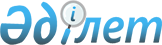 Қазақстан Республикасы Президентінің 1999 жылғы 22 қаңтардағы N 29 Жарлығына өзгерістер енгізу туралыҚазақстан Республикасы Президентінің Жарлығы 2000 жылғы 4 ақпан N 331
     Қазақстан Республикасында мемлекеттік басқару жүйесін одан әрі 
жетілдіру мақсатында қаулы етемін: 
     1. "Қазақстан Республикасының мемлекеттік органдары жүйесін одан әрі 
оңтайландыру жөніндегі шаралар туралы" Қазақстан Республикасы 
Президентінің 1999 жылғы 22 қаңтардағы N 29  
 U990029_ 
  Жарлығына (Қазақстан 
Республикасының ПҮАЖ-ы, 1999 ж., N 1, 2-құжат) мынадай өзгерістер 
енгізілсін: 
     жоғарыда аталған Жарлыққа 1-қосымшада: 
     "Қазақстан Республикасының Мемлекеттік қызмет істері жөніндегі 
агенттігі  28" деген жол мынадай редакцияда жазылсын: 
     "Қазақстан Республикасының 
     Мемлекеттік қызмет істері жөніндегі агенттігі      160 
     соның ішінде аумақтық органдар                     120". 
     ЕСКЕРТУ. 1-тармақ өзгерді - ҚР Президентінің 2001.01.31. N 544 
              Жарлығымен.  
 U010544_ 
 
     2. Осы Жарлық 2000 жылғы 1 қаңтардан бастап қолданысқа енгізіледі. 
     
     Қазақстан Республикасының 
           Президенті 
     
     
     Оқығандар: 
     Қасымбеков Б.А. 
     Икебаева А.Ж. 
     
      
      


					© 2012. Қазақстан Республикасы Әділет министрлігінің «Қазақстан Республикасының Заңнама және құқықтық ақпарат институты» ШЖҚ РМК
				